  Iscrizione Atleti al Campionato Interregionale ACSI “Città di San Vendemiano”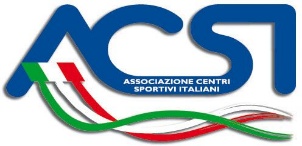                                    22/23  Aprile  2017SCHEDA  ISCRIZIONE - COPPIE  ARTISTICO - ATTIVITA' PROMOZIONALE -  Gruppi Classic - Master -  ProfessionalDichiaro che i sopra citati Atleti sono in regola con la Certificazione Medica prevista dalle norme di Legge e che la stessa è giacente presso la Sede della Società.-Data_____________________									 IL DIRIGENTE RESPONSABILE												       ……………………………………………   Iscrizione Atleti al Campionato Interregionale ACSI “Città di San Vendemiano”                                   22/23  Aprile  2017SCHEDA  ISCRIZIONE - COPPIE  ARTISTICO - LIVELLI - Primavera ACSI - Juniores ACSI - Azzurrini - ACSI Giovani - SpecialDichiaro che i sopra citati Atleti sono in regola con la Certificazione Medica prevista dalle norme di Legge e che la stessa è giacente presso la Sede della Società.-Data_____________________									 IL DIRIGENTE RESPONSABILE												       ……………………………………………Cod. Società A.C.S.I.Cod. Società A.C.S.I.Cod. Società A.C.S.I.SOCIETA’ Dir. Resp.Dir. Resp.Cognome: Cognome: Cognome: Cognome: Cognome: Cognome: Cognome: Nome:MailMailCell.TecnicoTecnicoCognome:Cognome:Cognome:Cognome:Cognome:Cognome:Cognome:Nome:MailMailCell.Iscrizione  Iscrizione  Pre-iscrizionePre-iscrizionePre-iscrizionePre-iscrizionePre-iscrizionePre-iscrizionePre-iscrizioneDefinitivaN°SOCIETA’CATEGORIACOGNOMENOMEANNOTESSERA1234567Cod. Società A.C.S.I.Cod. Società A.C.S.I.Cod. Società A.C.S.I.SOCIETA’ Dir. Resp.Dir. Resp.Cognome: Cognome: Cognome: Cognome: Cognome: Cognome: Cognome: Nome:MailMailCell.TecnicoTecnicoCognome:Cognome:Cognome:Cognome:Cognome:Cognome:Cognome:Nome:MailMailCell.Iscrizione  Iscrizione  Pre-iscrizionePre-iscrizionePre-iscrizionePre-iscrizionePre-iscrizionePre-iscrizionePre-iscrizioneDefinitivaN°SOCIETA’CATEGORIACOGNOMENOMEANNOTESSERA1234567